北京大学医学技术全国优秀大学生夏令营活动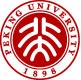 专 家 推 荐 信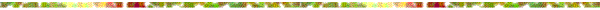 以下请申请人填写：姓名：                       本科院校：                                本科专业：                 申请类型（请打勾）： 硕士 / 博士申请专业①：                  最感兴趣的研究方向：（1）                                      申请专业②：                  最感兴趣的研究方向：（1）                                      请将以上内容填好后交给推荐人，推荐意见必须由推荐人独自填写，如发现申请人参与填写推荐意见，将取消其资格。以下请推荐人填写：该同学正在申请参加北京大学医学技术2022年“全国优秀大学生夏令营”，需要您为他/她提供推荐信，您公正而详尽的推荐意见将对我院的选拔工作大有帮助。首先请您在此页背面或另附A4幅附页参照以下问题进行说明：1、您通过什么方式、对申请人有多长时间的了解；2、您对其思想品德、道德修养的评价；3、请详细说明您所了解的申请人治学的优势和劣势、知识结构、学术水平、科研能力、工作成果、创新潜力等，与其他同学相比，他有什么特点、长处与弱点。请您参照以下内容，比较申请人和他/她的本科同专业同学（共计     位），在适当的空格内打勾：非常感谢您提供宝贵意见。请您将写好的《专家推荐信》交给申请人，入营时与其他申请材料一同提交。推荐人姓名：                      职称：                    职务：                    工作单位：                                                                            通讯地址：                                                  邮编：                    电    话：                        电子邮件：                                          推荐人签名：                                       日期：           年       月       日请推荐人在此面填写对申请人的推荐意见推荐人签名：                                       日期：           年       月       日各项素质高居2%高居5%高居10%高居25%高于50%低于50%难以判断专业知识学习能力创新能力研究潜力勤 奋 度进 取 心写作能力外语水平合作交流